Wyniki internetowej ankiety przeprowadzonejw dniach 24 lutego do 10 marca 2019 r.Opracował:Tymczasowy Zespół ds. szkolenia: Jerzy Świtek, Bartosz Sawicki, Tomasz Kubiak.Kontakt: szkoleniaPZKaj@gmail.comPodsumowanie wynikówPrzesłanych zostało 174 ankiety z unikalnymi adresami email. Większość ankietowanych wskazała wymienione odpowiedzi. Jednak wymuszone zaznaczenie dwóch opcji spowodowało, że pojawiały się różne dodatkowe nazwy, często zgłaszane tylko przez jedną osobę. Z tego też powodu wyniki sumują się do 200%.Pytanie 1: Osoba prowadząca grupę spływową na wodziePrzewodnik - 72%Instruktor - 42%Komandor - 38%Pilot - 32%Pytanie 2: Osoba prowadząca szkolenieInstruktor - 98%Szkoleniowiec - 75%Przewodnik - 11%Komandor - 6%Pytanie 3: Osoba organizująca spływOrganizator - 88%Komandor - 68%Przewodnik - 19%Kierownik - 9%Pytanie 4: Ogólna nazwa dla osób prowadzących spływy, szkolenia i inne zajęcia kajakoweInstruktorzy kajakowi - 80%Kadra kajakowa - 56%Przewodnicy kajakowi - 33%Komandorzy kajakowi - 16%Rekomendacja nazewnictwa dla nowego systemu szkolenia kadry.Ogólna nazwa osoby posiadającej legitymację: Instruktor Turystyki i Rekreacji KajakowejNazwy szczegółowe na poszczególnych kwalifikacji:Młodszy Przewodnik Przewodnik Młodszy Instruktor  InstruktorStarszy Instruktor  Pełne wyniki głosowania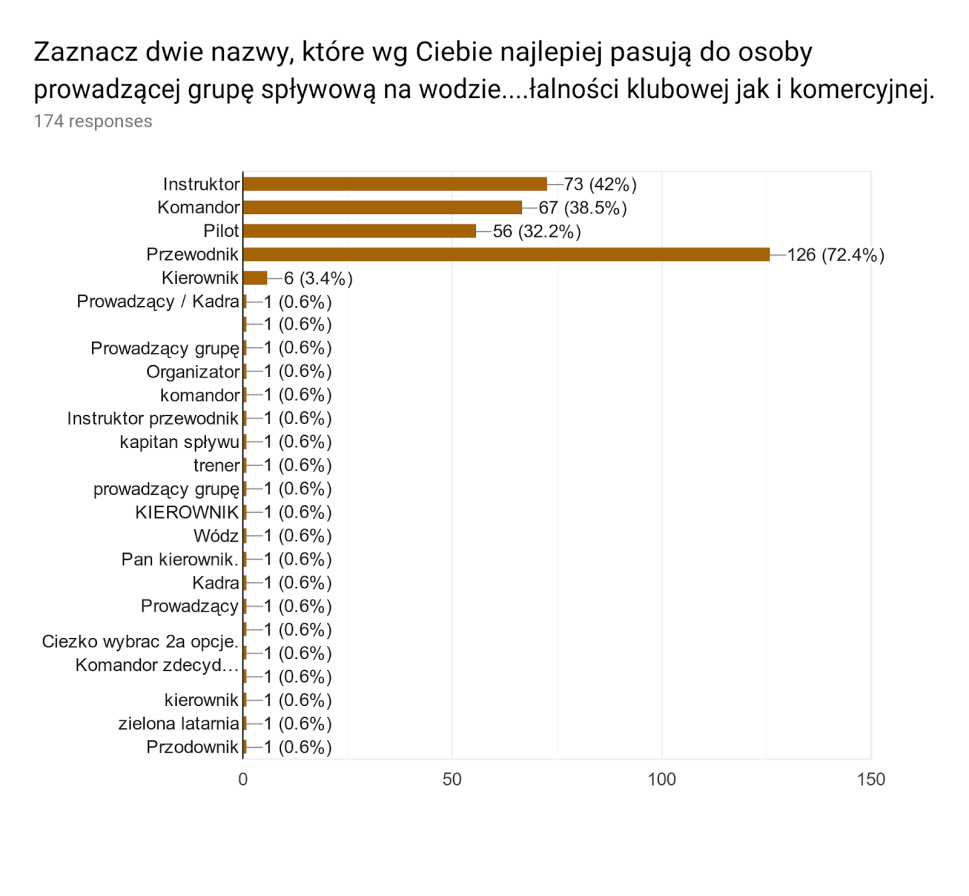 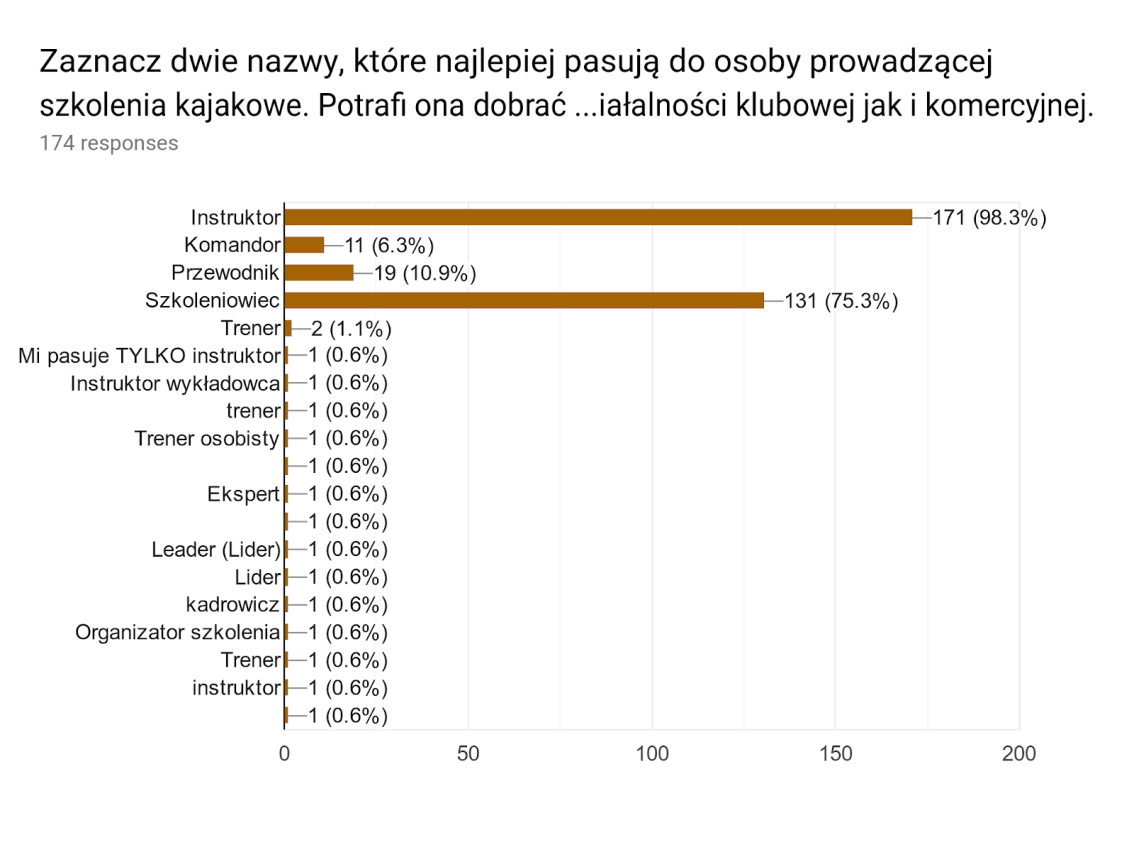 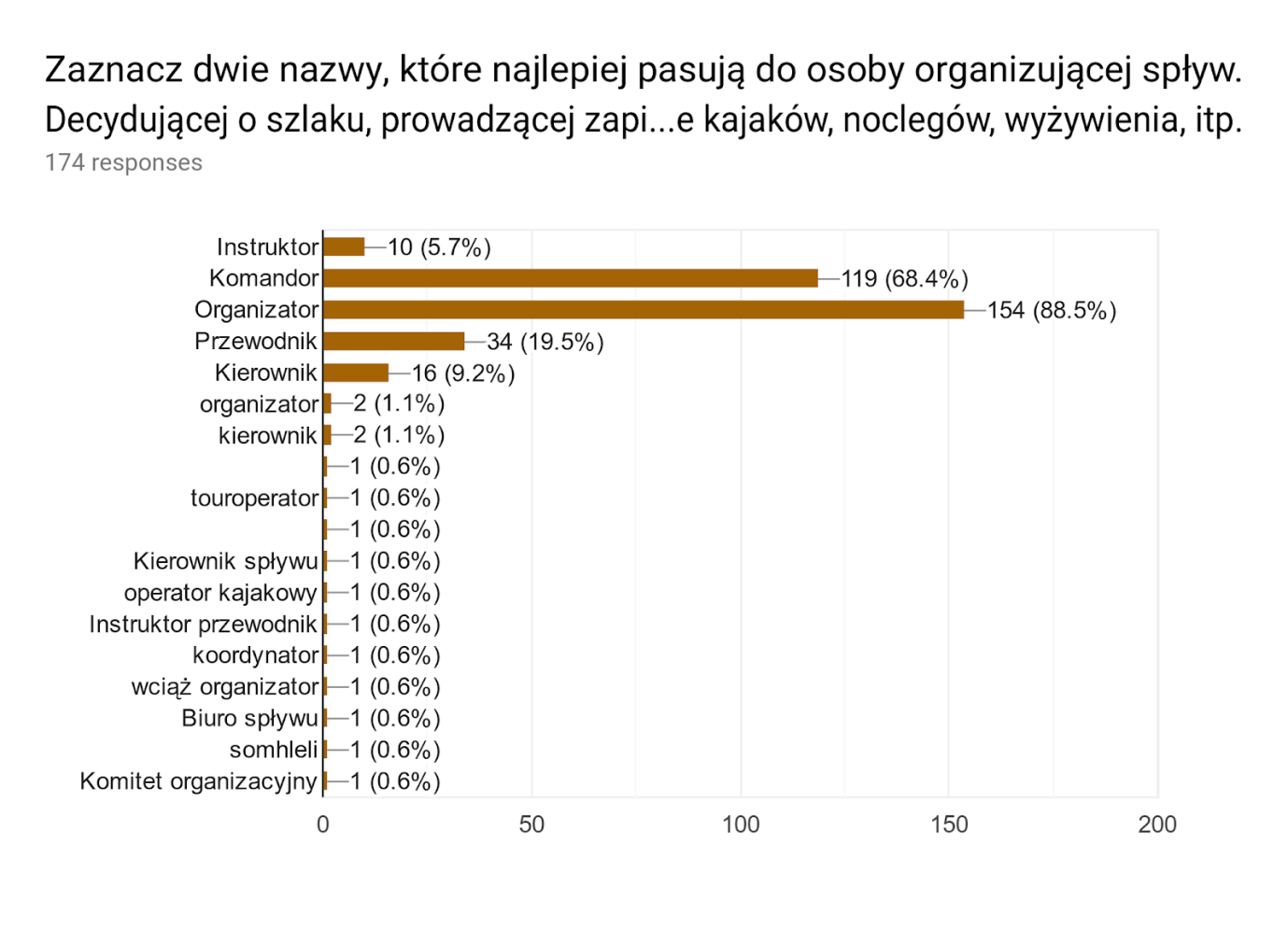 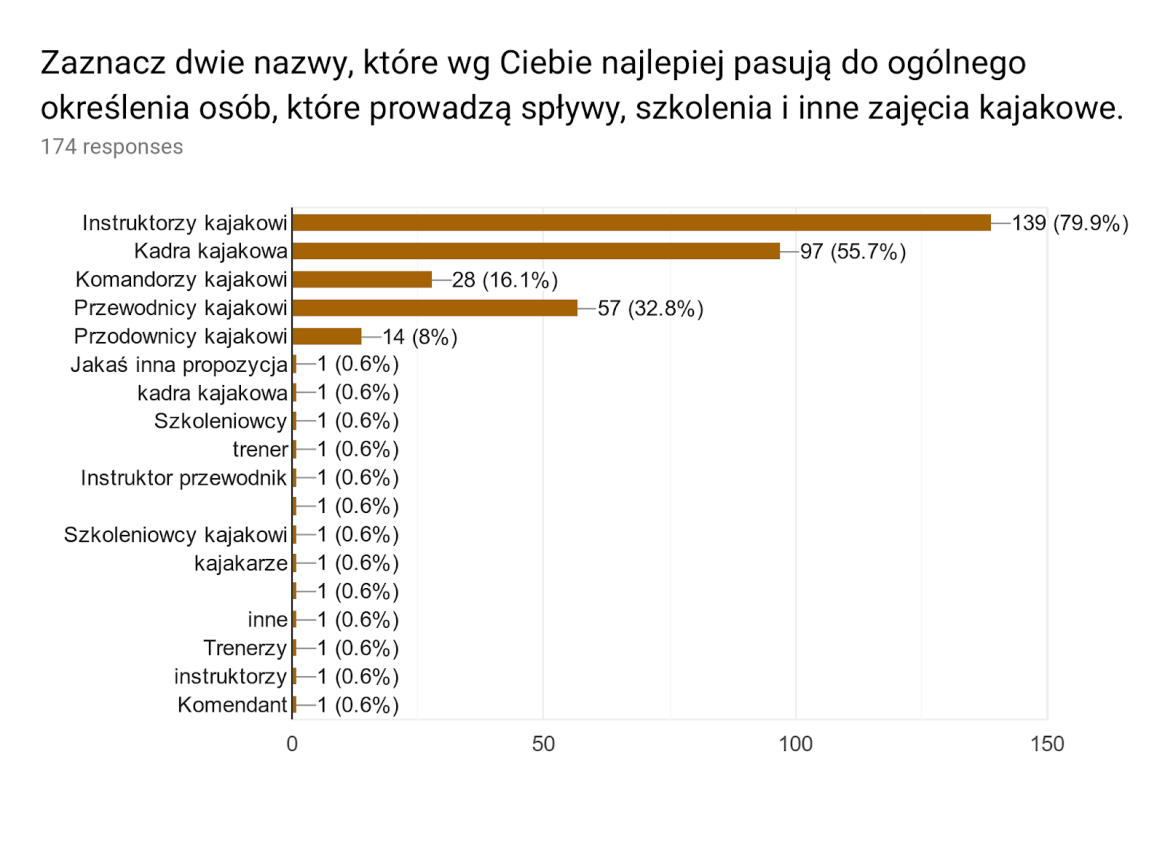 